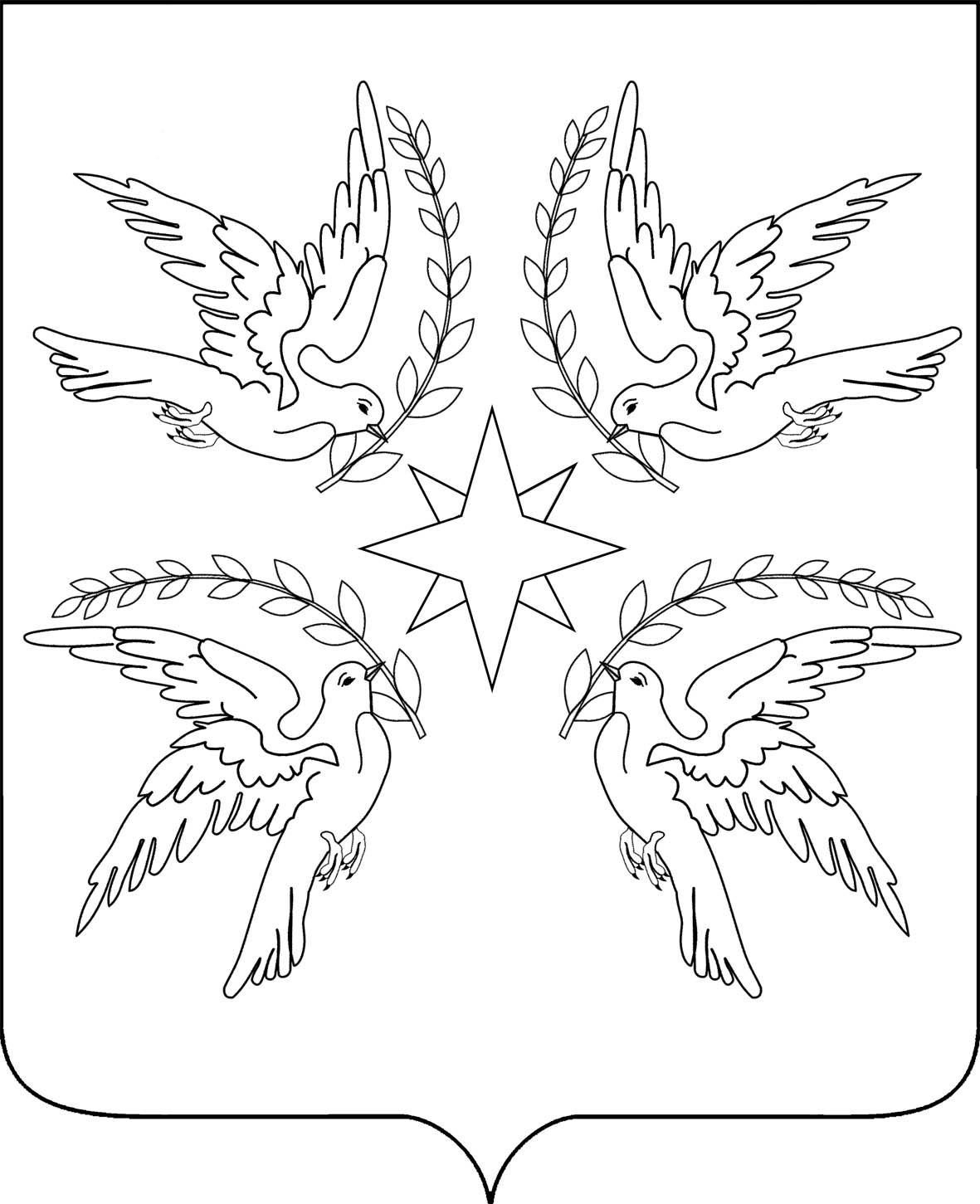 АДМИНИСТРАЦИЯ ДРУЖНЕНСКОГО СЕЛЬСКОГО ПОСЕЛЕНИЯБЕЛОРЕЧЕНСКОГО РАЙОНАПОСТАНОВЛЕНИЕот 12.03.2024                                                                                                     № 31поселок ДружныйО внесении изменений в постановление администрации Дружненского сельского поселения Белореченского района от 3 марта 2020 года №33 «Об утверждении Положения о выдаче разрешения на выполнение авиационных работ, парашютных прыжков, демонстрационных полетов воздушных судов, полетов беспилотных воздушных судов (за исключением полетов беспилотных воздушных судов с максимальной взлетной массой менее 0,25 кг), подъемов привязных аэростатов над территориями населенных пунктов Дружненского сельского поселения Белореченского района, посадки (взлета) на расположенные в границах населенных пунктов Дружненского сельского поселения Белореченского района площадки, сведения о которых не опубликованы в документах аэронавигационной информации»В целях приведения муниципальных правовых актов в соответствие с действующим законодательством Российской Федерации, на основании протеста Белореченской транспортной прокуратуры от 01.03.2024 №23/1-2004Прдп 20-2024, Приказа Министерства транспорта РФ от 12 января 2022 года №10 «Об утверждении Федеральных авиационных правил «Требования к юридическим лицам, индивидуальным предпринимателям, осуществляющим коммерческие воздушные перевозки. Форма и порядок выдачи документа, подтверждающего соответствие юридического лица, индивидуального предпринимателя требованиям федеральных авиационных правил. Порядок приостановления действия, введения ограничений в действие и аннулирования документа, подтверждающего соответствие юридического лица, индивидуального предпринимателя требованиям федеральных авиационных правил»», в соответствии с Постановлением Правительства РФ от 11 марта 2010 года №138 «Об утверждении Федеральных правил использования воздушного пространства Российской Федерации», руководствуясь статьей 32 Устава Дружненского сельского поселения Белореченского района,                           2п о с т а н о в л я ю:1. Внести изменения в постановление администрации Дружненского сельского поселения Белореченского района от 3 марта 2020 года №33 «Об утверждении Положения о выдаче разрешения на выполнение авиационных работ, парашютных прыжков, демонстрационных полетов воздушных судов, полетов беспилотных воздушных судов (за исключением полетов беспилотных воздушных судов с максимальной взлетной массой менее 0,25 кг), подъемов привязных аэростатов над территориями населенных пунктов Дружненского сельского поселения Белореченского района, посадки (взлета) на расположенные в границах населенных пунктов Дружненского сельского поселения Белореченского района площадки, сведения о которых не опубликованы в документах аэронавигационной информации», а именно:пункт 2.2.3. Положения о выдаче разрешения на выполнение авиационных работ, парашютных прыжков, демонстрационных полетов воздушных судов, полетов беспилотных воздушных судов (за исключением полетов беспилотных воздушных судов с максимальной взлетной массой менее 0,25 кг), подъемов привязных аэростатов над территориями населенных пунктов Дружненского сельского поселения Белореченского района, посадки (взлета) на расположенные в границах населенных пунктов Дружненского сельского поселения Белореченского района площадки, сведения о которых не опубликованы в документах аэронавигационной информации признать утратившим силу.2. Общему отделу администрации Дружненского сельского поселения Белореченского района (Сорокина Л.В.) опубликовать настоящее постановление в установленном порядке.3. Контроль за выполнением настоящего постановления оставляю за собой.4. Настоящее постановление вступает в силу со дня его официального опубликования.Глава Дружненского сельского поселения Белореченского района                                                                            А.Н.Шипко